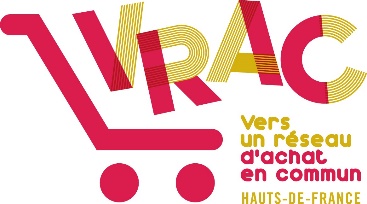 Mobilisation et sensibilisation des habitants des quartiers, pour une alimentation de qualité accessible à tous !L’association VRAC Hauts-de-France recherche 1 volontaire en service civique, pour accompagner l’animation du projet VRAC au sein de 6 quartiers populaires de la métropole lilloise (mission en binôme avec une autre volontaire déjà présente au sein de l’équipe)Thématiques : alimentation durable, solidarité, éducation populaire, lien social, lutte contre la précarité Tu es gourmand(e) ? Intéressé(e) par les questions d’alimentation et de lutte contre les inégalités ? Tu aimes le contact humain ? Tu as envie de développer de nouvelles compétences et de découvrir un réseau professionnel jeune et dynamique ?!Cette mission est faite pour toi !PRESENTATION DE L’ASSOCIATION VRACL’association VRAC (Vers un Réseau d’Achat en Commun) a pour objectif de rendre accessibles aux habitants des quartiers populaires des produits de qualité, biologiques et/ou locaux. Il s’agit principalement de produits alimentaires bruts, produits d’hygiène ou d’entretien. Concrètement, VRAC agit sur deux leviers complémentaires :L’organisation de groupements d’achats dans les quartiers, reposant sur la mobilisation des habitants ;L’organisation d’animations dans la rue ou au sein des associations locales dans les quartiers.Le projet repose sur le collectif et l'implication des habitants bénévoles pour lutter contre les inégalités sociales et territoriales de consommation et de santé en agissant sur 4 axes :Économique : pouvoir acheter des produits bio, locaux et équitables à des prix accessibles ; Social : lutter contre l’isolement, développer l’entraide et la coopération ; Santé : participer à la lutte contre l’obésité et le diabète ; Environnement : réduire la production de déchets et participer au développement durable en privilégiant les circuits courts et les produits écologiques. VRAC Hauts-de-France a été créé en juillet 2021 pour développer le projet VRAC sur la région, aux côtés des 12 autres associations du réseau national. 6 groupements fonctionnent actuellement sur les quartiers de Lille Fives, Lille Sud, Villeneuve d’Ascq-Pont de Bois, et Lille centre, Roubaix – l’Alma et Tourcoing – La Bourgogne.Pour en savoir plus sur VRAC : Regarder la vidéo de présentation de VRAC sur France 2Ecouter l’émission les bonnes choses sur France culturehttps://vrac-asso.org/LES MISSIONSLe/la volontaire en service civique sera amené(e), en lien étroit avec l'équipe VRAC HDF, à accompagner l’animation du projet de VRAC sur les quartiers, en contact direct avec les habitants. Selon ses centres d’intérêt et ses envies, il/elle pourra faire des propositions pour préciser ou compléter le contenu des missions proposées ci-dessous.Les épiceries éphémères mensuelles des groupements d'achat : Une fois par mois, VRAC organise dans chaque quartier, dans les locaux d’une structure relai (maison de quartier, centre social, etc.), la distribution des produits prés commandés par les habitants, dans le cadre d’un moment convivial et gourmand : l’épicerie éphémère !Le/la volontaire aura pour missions de :En amont des épiceries éphémères :Mobiliser les habitants dans les quartiers, expliquer le fonctionnement des groupements d’achat, dans le cadre de dégustations dans la rue ou d’intervention au sein des structures du quartierAccompagner les habitants / adhérents dans la prise de commande, en direct lors de permanences dans les quartiers, ou par téléphone, notamment pour les personnes éloignées du numérique Participer à la préparation des commandes Pendant les épiceries éphémères :Participer à l’organisation et l’installation des épiceries éphémères, à l’accueil des habitants et à la distribution des produitsFavoriser le lien social entre les adhérents durant les temps d'épicerie Les animations et la communication dans les quartiers : dégustations, ateliers cuisine, sorties... Au-delà des épiceries mensuelles, VRAC propose des animations pour faire connaitre son projet, et échanger avec les habitants autour de l’alimentation d’une manière conviviale et joyeuse. Le/la volontaire aura pour mission de : Co-organiser des stands VRAC pour présenter le projet (dégustations, animations ludiques), au sein des structures relais ou en extérieur ;Proposer et co-organiser des animations, ateliers, repas, sorties, jeux autour de l’alimentation ;Faire du lien avec les associations partenaires du territoire et participer aux dynamiques collectives sur des animations communes.La participation à la vie associativeVRAC Hauts-de-France est une association qui promeut l’implication des salariés, volontaires et bénévoles dans l’animation et le développement du projet associatif. Le/la volontaire sera invité à :Participer globalement à la vie de l’association, ainsi qu’à certains temps de travail organisés au sein du réseau national VRAC (contact avec d’autres services civiques d’autres associations VRAC notamment) ; Participer à des séminaires et événements organisés par les réseaux partenaires dans les champs de l’alimentation et de l’éducation populaire en région. LES CONDITIONS Equipe de travail : le/la volontaire sera accompagné(e) par les 2 salariés de l’association, et travaillera en binôme avec une autre volontaire en service civique (déjà recrutée). Quand : démarrage le 15/01/23Durée : 6 moisHoraires : 24h par semaine répartis du lundi au vendredi. Les horaires et jours pourront varier selon l’activité de VRAC. Le volontaire pourra être amené à être mobilisé ponctuellement le week-end pour des animations.Indemnité : 580 € par moisTransports : Prise en charge de 100% de la carte IleviaLieu de travail : bureau de VRAC à Lille, 15 rue Saint Génois + nombreux déplacements à prévoir en transports en commun dans les différents quartiers de la métropole (Villeneuve d’Ascq , Roubaix, Tourcoing, Lille)PROFIL RECHERCHE Nous recherchons 1 personne entre 18 et 25 ans :volontaire pour s’engager au service du projet VRAC, motivée par les enjeux d’alimentation et de lutte contre les inégalités. Curieuse et dynamiquePOUR CANDIDATER Merci de nous retourner le dossier de candidature ci-dessous avant le 14/12/22 à minuit, par mail à sandrine-hdf@vrac-asso.orgPOUR TOUTE QUESTION Vous pouvez joindre Sandrine Forzy, coordinatrice de VRAC HDF : 06 75 31 94 72 / sandrine-hdf@vrac-asso.org